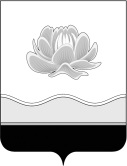 Российская ФедерацияКемеровская область - КузбассМысковский городской округСовет народных депутатов Мысковского городского округа(шестой созыв)Р Е Ш Е Н И Еот 27 января 2021г. № 1-нОб учреждении Финансового управления Мысковского городского округа и утверждении Положения о немПринятоСоветом народных депутатов 							Мысковского городского округа 					26 января 2021 годаВ соответствии с Федеральным законом от 06.10.2003 № 131-ФЗ «Об общих принципах организации местного самоуправления в Российской Федерации», руководствуясь пунктом 11 части 2 статьи 32 Устава Мысковского городского округа, Совет народных депутатов Мысковского городского округа р е ш и л:1. Учредить Финансовое управление Мысковского городского округа.2. Утвердить Положение о Финансовом управлении Мысковского городского округа согласно приложению к настоящему решению.3. Настоящее решение направить главе Мысковского городского округа для подписания и опубликования (обнародования) в установленном порядке.4. Настоящее решение вступает в силу на следующий день после его официального опубликования.5. Контроль за исполнением настоящего решения возложить на комитет Совета народных депутатов Мысковского городского округа по развитию местного самоуправления и безопасности, администрацию Мысковского городского округа.Председатель Совета народных депутатовМысковского городского округа				                   А.М. КульчицкийГлава Мысковского городского округа 			                         Е.В. ТимофеевПриложениек решению Совета народных депутатовМысковского городского округаот 27.01.2021г. № 1-нПОЛОЖЕНИЕО ФИНАНСОВОМ УПРАВЛЕНИИ МЫСКОВСКОГО ГОРОДСКОГО ОКРУГАНастоящее Положение разработано в соответствии с Конституцией Российской Федерации, Бюджетным кодексом Российской Федерации, Гражданским кодексом Российской Федерации, Федеральным законом от 06.10.2003 № 131-ФЗ «Об общих принципах организации местного самоуправления в Российской Федерации», Федеральным законом от 02.03.2007 № 25-ФЗ «О муниципальной службе в Российской Федерации», Законом Кемеровской области от 30.06.2007 № 103-ОЗ «О некоторых вопросах прохождения муниципальной службы», Уставом Мысковского городского округа (далее - Устав), иными нормативными правовыми актами, определяет основные цели и задачи деятельности, основные функции, права и обязанности Финансового управления Мысковского городского округа.1. Общие положения1.1. Финансовое управление Мысковского городского округа (далее - Управление) является отраслевым органом администрации Мысковского городского округа, входит в структуру администрации Мысковского городского округа (далее - Администрация), обеспечивает разработку и реализацию единой финансовой политики и осуществляет общее руководство организацией финансов в Мысковском городском округе (далее - городской округ).Управление участвует в бюджетном процессе городского округа в качестве финансового органа муниципального образования.1.2. В своей деятельности Управление руководствуется Конституцией Российской Федерации, федеральными законами, указами и распоряжениями Президента Российской Федерации, постановлениями и распоряжениями Правительства Российской Федерации, Уставом Кемеровской области - Кузбасса, законами Кемеровской области - Кузбасса, постановлениями и распоряжениями Губернатора Кемеровской области - Кузбасса, Правительства Кемеровской области - Кузбасса, Уставом Мысковского городского округа, нормативными правовыми актами органов местного самоуправления, другими нормативными правовыми актами, в том числе приказами, указаниями и инструкциями Министерства финансов Российской Федерации и Министерства финансов Кузбасса по вопросам составления проекта местного бюджета и исполнения местного бюджета, а также настоящим Положением.1.3. Управление обладает правами юридического лица, имеет в оперативном управлении обособленное имущество, может от своего имени приобретать и осуществлять имущественные и личные неимущественные права, нести обязанности, быть истцом и ответчиком в суде. Управление является муниципальным казенным учреждением.1.4. Управление открывает лицевые счета в Управлении Федерального казначейства по Кемеровской области - Кузбассу и иные счета, открываемые в соответствии с законодательством Российской Федерации.1.5. Управление является главным распорядителем средств бюджета Мысковского городского округа.1.6. Управление имеет печать, штампы и бланки со своим наименованием. 1.7. Управление имеет самостоятельный баланс (смету), ведет бюджетную, налоговую и статистическую отчетность в установленном порядке и несет ответственность за ее достоверность.1.8. Заместитель главы Мысковского городского округа - начальник Финансового управления Мысковского городского округа непосредственно подчиняется главе Мысковского городского округа.1.9. Управление решает вопросы, отнесенные к его ведению, осуществляет исполнительные, распорядительные и контрольные функции, направленные на решение вопросов местного значения в финансовой сфере в соответствии с законодательством о местном самоуправлении, Уставом, настоящим Положением, иными муниципальными правовыми актами.1.10. Приказы Управления, принятые в пределах его компетенции являются обязательными для муниципальных предприятий и учреждений.1.11. Финансовое обеспечение деятельности Управления осуществляется за счет средств бюджета Мысковского городского округа и на основании бюджетной сметы. 1.12. Работники Управления, должности которых внесены в Перечень должностей муниципальной службы Мысковского городского округа, утвержденный решением Совета народных депутатов Мысковского городского округа, являются муниципальными служащими, на них полностью распространяются права и льготы, установленные законодательством Российской Федерации и Кемеровской области - Кузбасса о муниципальной службе, муниципальными правовыми актами о муниципальной службе.1.13. На Управление распространяются особенности правового положения казенных учреждений, установленные статьей 161 Бюджетного кодекса Российской Федерации.1.14. Управление в своей деятельности подотчетно главе Мысковского городского округа.1.15. Официальное полное наименование Управления: Финансовое управление Мысковского городского округа. Управление имеет сокращенное наименование: Финуправление Мысковского городского округа.1.16.	Место нахождения Управления: 652840, Российская Федерация, Кемеровская область - Кузбасс, город Мыски, ул. Серафимовича, д. 4.2. Цели и задачи Управления2.1. Целями деятельности Управления является эффективное управление муниципальными финансами, находящимися в распоряжении городского округа.2.2. Основными задачами Управления являются:1) участие в разработке и осуществление единой финансовой, бюджетной и налоговой политики на территории городского округа, направление своей деятельности на соблюдение единых принципов финансово-бюджетного планирования и финансирования, создание единой финансовой базы для комплексного социально-экономического развития городского округа; 2) разработка проекта бюджета городского округа, организация исполнения и контроль исполнения бюджета городского округа, составление отчета об исполнении бюджета городского округа; 3) экономически обоснованное прогнозирование доходов, расходов и источников финансирования дефицита бюджета городского округа; 4) совершенствование методов финансово - бюджетного планирования на основе создания условий для эффективного управления муниципальными финансами в соответствии с приоритетами муниципальной политики; 5) проведение бюджетной политики, направленной на повышение результативности расходов местного бюджета, ориентированных на достижение конечных общественно - значимых результатов.3. Полномочия и функции УправленияУправление в целях выполнения возложенных на него задач осуществляет следующие полномочия и функции:3.1. Разрабатывает:перечень кодов подвидов по видам доходов, главными администраторами которых являются органы местного самоуправления и (или) находящиеся в их ведении  казенные учреждения;перечень и коды целевых статей расходов местного бюджета;перечень и коды целевых статей расходов бюджетов, финансовое обеспечение которых осуществляется за счет межбюджетных субсидий, субвенций и иных межбюджетных трансфертов, имеющих целевое назначение, перечисляемых из местного бюджета;порядок определения перечня и кодов целевых статей расходов бюджетов, финансовое обеспечение которых осуществляется за счет межбюджетных субсидий, субвенций и иных межбюджетных трансфертов, имеющих целевое назначение, перечисляемых из местного бюджета;порядок доведения до главных распорядителей бюджетных средств бюджетных ассигнований и (или) лимитов бюджетных обязательств, предоставление которых осуществляется в соответствии с условиями, предусмотренными в решении о местном бюджете;правила (основания, условия и порядок) списания и восстановления в учете задолженности по денежным обязательствам перед городским округом;порядок составления бюджетной отчетности;порядок и методику планирования бюджетных ассигнований;порядок составления и ведения сводной бюджетной росписи;порядок составления и ведения кассового плана, а также состав и сроки представления главными распорядителями бюджетных средств, главными администраторами доходов местного бюджета, главными администраторами источников финансирования дефицита местного бюджета сведений, необходимых для составления и ведения кассового плана; порядок исполнения местного бюджета по расходам;порядок санкционирования оплаты денежных обязательств, подлежащих исполнению за счет бюджетных ассигнований по источникам финансирования дефицита местного бюджета;порядок составления и ведения бюджетных росписей главных распорядителей (распорядителей) бюджетных средств, включая внесение изменений в них;порядок исполнения местного бюджета по источникам финансирования дефицита местного бюджета главными администраторами (администраторами) источников финансирования дефицита местного бюджета в соответствии со сводной бюджетной росписью;случаи и порядок утверждения и доведения до главных распорядителей, распорядителей и получателей бюджетных средств предельного объема оплаты денежных обязательств в соответствующем периоде текущего финансового года (предельных объемов финансирования);порядок направления уведомления о предоставлении субсидий, субвенций, иных межбюджетных трансфертов, имеющих целевое назначение;порядок завершения операций по исполнению местного бюджета в текущем финансовом году;порядок обеспечения получателей бюджетных средств при завершении текущего финансового года наличными деньгами, необходимыми для осуществления их деятельности в нерабочие праздничные дни в Российской Федерации в январе очередного финансового года;сроки предоставления бюджетной отчетности;порядок исполнения решения о применении бюджетных мер принуждения, решения о его изменении (отмене);случаи и условия продления срока исполнения бюджетной меры принуждения;порядок взыскания средств в объеме остатка не использованной на начало очередного финансового года субсидии при отсутствии решения получателя бюджетных средств, предоставившего субсидию, о наличии потребности направления этих средств на цели предоставления субсидии;порядок проведения мониторинга качества финансового менеджмента, включающий мониторинг качества исполнения бюджетных полномочий, а также качества управления активами, осуществления закупок товаров, работ и услуг для обеспечения муниципальных нужд;порядок предоставления информации о результатах рассмотрения дел в суде главными распорядителями средств местного бюджета;иные положения в соответствии с бюджетным законодательством.3.2. Организует:утверждение изменений в перечень главных администраторов доходов местного бюджета, а также в состав закрепленных за ними кодов классификации доходов местного бюджета без внесения изменений в решение о бюджете в случаях изменения состава и (или) функций главных администраторов доходов местного бюджета, а также изменения принципов назначения и присвоения структуры кодов классификации доходов бюджетов;утверждение изменений в перечень главных администраторов источников финансирования дефицита местного бюджета, а также в состав закрепленных за ними кодов классификации источников финансирования дефицита местного бюджета без внесения изменений в решение о бюджете в случаях изменения состава и (или) функций главных администраторов источников финансирования дефицита местного бюджета,  а также изменения принципов назначения и присвоения структуры кодов классификации источников финансирования дефицитов бюджетов;утверждение типовых форм договоров (соглашений) о предоставлении субсидий юридическим лицам (за исключением субсидий государственным (муниципальным) учреждениям), индивидуальным предпринимателям, а также физическим лицам - производителям товаров, работ, услуг;утверждение типовых форм договоров (соглашений) о предоставлении субсидий некоммерческим организациям, не являющихся государственными (муниципальными) учреждениями;ведение реестра расходных обязательств городского округа;оценку надежности банковской гарантии, поручительства;ведение учета основных и обеспечительных обязательств, а также в соответствии с условиями заключенных договоров (соглашений) проведение проверки финансового состояния заемщиков, гарантов, поручителей, достаточности суммы предоставленного обеспечения до полного исполнения обязательств по бюджетному кредиту;анализ финансового состояния принципала в целях предоставления муниципальной гарантии, проверку достаточности, надежности и ликвидности обеспечения, предоставляемого при предоставлении муниципальной гарантии;мониторинг финансового состояния принципала, контроль за достаточностью, надежностью и ликвидностью предоставленного обеспечения после предоставления муниципальной гарантии;ведение муниципальной долговой книги;ведение учета выданных муниципальных гарантий, увеличения муниципального долга по ним, сокращения муниципального долга вследствие исполнения принципалами либо третьими лицами в полном объеме или в какой-либо части обязательств принципалов, обеспеченных гарантиями, прекращения по иным основаниям в полном объеме или в какой-либо части обязательств принципалов, обеспеченных гарантиями, осуществления гарантом платежей по выданным гарантиям, а также в иных случаях, установленных муниципальными гарантиями; передачу информации о долговых обязательствах городского округа, отраженных в муниципальной долговой книге в Министерство финансов Кузбасса;согласование решений главного администратора средств местного бюджета о наличии потребности в межбюджетных трансфертах, полученных в форме субсидий, субвенций и иных межбюджетных трансфертов, имеющих целевое назначение;непосредственное составление проекта решения о бюджете городского округа;составление и ведение сводной бюджетной росписи;составление и ведение кассового плана;утверждение лимитов бюджетных обязательств;управление средствами на едином счете местного бюджета;контроль при постановке на учет бюджетных и денежных обязательств, санкционировании платы денежных обязательств;направляет уведомления о предоставлении субсидий, субвенций, иных межбюджетных трансфертов, имеющих целевое назначение;исполнение судебных актов по искам к городскому округу о возмещении вреда, причиненного незаконными действиями (бездействием) органов местного самоуправления  или их должностных лиц, в том числе в результате издания органами местного самоуправления актов, не соответствующих закону или иному нормативному правовому акту, а также судебных актов по иным искам о взыскании денежных средств за счет средств казны муниципального образования (за исключением судебных актов о взыскании денежных средств в порядке субсидиарной ответственности главных распорядителей средств местного бюджета), судебных актов о присуждении компенсации за нарушение права на исполнение судебного акта в разумный срок за счет средств местного бюджета;уведомление соответствующего главного распорядителя средств местного бюджета об исполнении за счет казны городского округа судебного акта о возмещении вреда;ведение учета и хранения исполнительных документов и иных документов, связанных с их исполнением;мониторинг качества финансового менеджмента, включающий мониторинг качества исполнения бюджетных полномочий, а также качества управления активами, осуществления закупок товаров, работ и услуг для обеспечения муниципальных нужд;рассмотрение уведомлений о применении бюджетных мер принуждения;принятие решения о продлении срока исполнения бюджетной меры принуждения;исполнение решения о применении бюджетных мер принуждения, решения об изменении (отмене) указанного решения;проведение финансово-правовой экспертизы проектов актов органов местного самоуправления, а также проектов договоров и соглашений, затрагивающих доходную и расходную части местного бюджета;осуществление иных функций, в соответствии с бюджетным законодательством.3.3. Выступает стороной по договорам и соглашениям в пределах установленных полномочий.3.4. Осуществляет иные полномочия, предусмотренные бюджетным законодательством и иными законодательными актами.3.5. Управление принимает на основании и во исполнение Бюджетного кодекса Российской Федерации, иных актов бюджетного законодательства Российской Федерации, Кемеровской области - Кузбасса, актов Президента Российской Федерации и Правительства Российской Федерации, распоряжений и постановлений Правительства Кемеровской области - Кузбасса, Губернатора Кемеровской области - Кузбасса, Устава, нормативно правовых актов органов местного самоуправления, указаний, приказов и инструкций Министерства финансов Российской Федерации, Министерства финансов Кузбасса и других нормативных правовых актов, а также настоящего Положения нормативные правовые акты (приказы), регулирующие бюджетные правоотношения. 4. Права и обязанности Управления4.1. Управление вправе:1) в целях своевременного и качественного составления проекта решения о местном бюджете получать необходимые сведения от органов государственной власти Кемеровской области - Кузбасса, органов местного самоуправления, муниципальных предприятий и учреждений;2) получать от органов Федерального казначейства информацию о кассовых операциях по исполнению местного бюджета;3) получать от главных администраторов доходов местного бюджета сведения, необходимые для формирования проекта решения о бюджете;4) осуществлять иные полномочия в соответствии с действующим законодательством.4.2. Управление обязано:1) соблюдать условия настоящего Положения;2) отчитываться о результатах своей деятельности перед главой Мысковского городского округа в порядке, установленном администрацией Мысковского городского округа.5. Организация деятельности Управления5.1. Управление возглавляет Заместитель главы Мысковского городского округа - начальник Финансового управления Мысковского городского округа (далее - начальник управления), назначаемый на должность и освобождаемый от должности главой Мысковского городского округа.5.2. В случае временного отсутствия начальника управления его обязанности исполняет заместитель или иное лицо, назначенное приказом начальника управления.5.3. Заместитель начальника управления назначается и освобождается от должности начальником управления.5.4. Начальник управления:1) руководит деятельностью Управления на основе единоначалия, осуществляет права и обязанности, определенные настоящим Положением, несет персональную ответственность за выполнение задач, возложенных на Управление, за организацию его работы, подбор и расстановку кадров, соблюдение порядка и дисциплины в работе Управления;2) издает в пределах компетенции Управления приказы на основании и во исполнение законодательства Российской Федерации и Кемеровской области - Кузбасса, актов вышестоящих органов государственной власти, актов органов местного самоуправления и обеспечивает их исполнение;3) распоряжается бюджетными средствами в пределах объема ассигнований в соответствии с бюджетной росписью;4) представляет без доверенности интересы Управления в федеральных судах и судах субъектов Российской Федерации, органах государственной власти и органах местного самоуправления в отношениях с организациями;5) утверждает в пределах установленной численности и фонда оплаты труда штатное расписание Управления по согласованию с главой Мысковского городского округа; 6) разрабатывает и утверждает бюджетную смету Управления;7) утверждает положения о структурных подразделениях (отделах) Управления;8) в порядке, установленном Трудовым кодексом Российской Федерации, федеральным законодательством о муниципальной службе, законодательством о муниципальной службе в Кемеровской области - Кузбассе, муниципальными правовыми актами о муниципальной службе, назначает на должность и освобождает от должности муниципальных служащих и других сотрудников Управления, а также налагает взыскания в соответствии с действующим законодательством; 9) заключает от имени Управления договоры, контракты, соглашения, выдает доверенности;10) решает вопросы, связанные с прохождением муниципальной службы в Управлении, принимает решение об установлении надбавок, о поощрении (премировании) муниципальных служащих и других сотрудников Управления;11) обеспечивает профессиональную переподготовку и повышение квалификации сотрудников Управления;12) определяет порядок взаимодействия с представителями средств массовой информации, правила публичных выступлений сотрудников Управления, порядок представления служебной информации;13) осуществляет иные полномочия, предусмотренные действующим законодательством.5.5. Управление ведет бюджетный учет финансово-хозяйственных операций в соответствии с нормативными документами, составляет сводную периодическую и годовую бюджетную отчетность, оперативно-статистическую отчетность, а также налоговую отчетность и представляет их в соответствующие органы в порядке, установленном действующим законодательством.6. Заключительные положения6.1. Управление может быть переименовано, реорганизовано или ликвидировано в порядке, установленном действующим законодательством.6.2. Изменения и дополнения в настоящее Положение вносятся решениями, утвержденными Советом народных депутатов Мысковского городского округа.